Michigan Interscholastic Horsemanship AssociationHorse & Rider Registration Form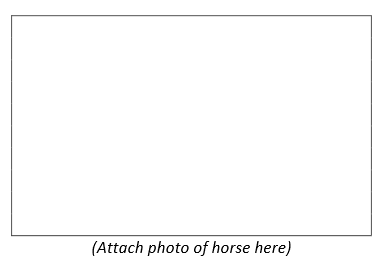 Team: Coach’s Name:Rider’s Name: Address: City, State, Zip Code:Telephone: Email: Please select the appropriate characteristics: Horse:		Pony:		Equine Alternative:Gelding:	Mare:Horse’s Name (must match Coggins):Registered Breed:					Registration No:Color:							Pony Height:Coggins Number: Description of Horse (Color, Markings, ID, etc): Rider’s Date of Birth:                                      Rider’s Grade: 	       Junior High:       Senior High:  Number of years rider has participated in Senior High MIHA:School Rider Attends:						          *Proof of enrollment may be requested by the DCThe above information is true to the best of my knowledge. Any false information will be cause for disqualification.Rider’s Signature:Parent’s Signature:A copy of your horse’s current negative coggins must be attached.Michigan Interscholastic Horsemanship AssociationDisclaimer FormThis form must be read and signed by the rider, rider’s parents, and owner of the horse.Registration with the Michigan Interscholastic Horsemanship AssociationConstitutes an agreement for the participants (rider, owner, lease, coach, and parent) who shall be subject to the constitution, the rules of the Association, and the local rules of the show grounds. Registration Affirms eligibility of each horse and rider. The parents, rider, and any of their representatives are bound by the constitution and the rules of M.I.H.A. And agree to hold the Officials, Coaches, And Association Harmless for any action taken.Warning Under The Michigan Equine Activity Liability Act, An equine activity sponsor, an equine Professional, Or another person is not liable for an injury to or the death of a participant in an Equine Activity resulting from an inherent risk of the equine activity. (MCL,ACT.1994.35l)Rider’s Signature:Parent’s Signature:Owner’s Signature: Media ReleaseI give permission to MIHA, Michigan Interscholastic Horsemanship Association, to take photographs and/or record video and/or audio or otherwise record images and likenesses of me and/or my property and to use these for MIHA educational, promotional, online video streaming, and/or marketing materials. I further consent that my name and identity may be revealed therein or by descriptive text or commentary. I expressly release Michigan Interscholastic Horsemanship Association, its agents, employees, licensees and assigns from and any and all claims which I may have for invasion of privacy, right of publicity, defamation, copyright  infringement, or any other causes of action arising out of the use, adaptation, reproduction, distribution, broadcast or exhibition of such recordings of my image, voice, or likeness. Rider’s Signature:Parent’s Signature:(if participate under 18)